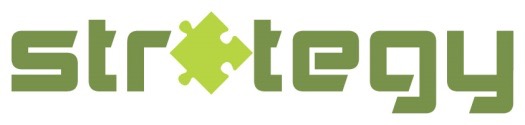 Strategy - A weekend event for Scouts, Guides, Explorers, and Rangers from 10-17 The Main Event – Do you have a winning Strategy?Strategy is a multi-activity challenge hike consisting of 30 bases of varying difficulty and complexity set around our 3,000 acre site. Each challenge will earn a different amount of points and as a team you will have to plan your route and which challenges to visit in the allotted time to score the most points. Last year bases included everything from pioneering to supermarket sweep and nail painting to custard jumping! Who knows what this year will hold but trust us - all your physical stamina, mental prowess and scouting skills will be tested! I’m and Explorer or Ranger what’s there for me?
We’ll have challenges on the main event that are specifically for you and will be creating an area just for you to use in the evening. We’re also looking at how we lay out the camping fields to keep the older age groups together.

The Rest of the Weekend
Camping in the beautiful Cirencester Park there is a host of Friday and Saturday evening entertainment – from Talent shows and a disco to a traditional fayre, Scout skill workshops and giant inflatables on Sunday morning – there will be lots to keep you entertained!Want more information?Please see the website s-e.org.uk for more details of the event or search for us on Facebook, Twitter or Instagram. This will be the sixth Strategy event and this year is set to be better than ever!When? Early evening on Friday 17th to Sunday 19th JuneWhere? Cirencester Park, Gloucestershire, GL7 7HXCost? £55.00 each (includes all Food, Site costs, Activities, Entertainment and Certificates & Prizes [if you do really well!])If you want to know more, please ask – if your child wishes to attend, please return the form below with a cheque for £55.00 (cheques payable to 'XXXXXXXXXX') no later than XXXXXXX. We’ll be sending out a participant booklet and health form closer to the event.XXXXXXX
LeaderPlease return this reply slip if you want to come to Strategy. Don’t forget your payment!Name of ChildSigned